Навчально-дослідницька робота №6Тема дослідження. Вивчення явища термічного розширення повітряЗавдання дослідження: Встановити коефіцієнт об’ємного розширення повітря при нормальному атмосферному тиску.Оцінити температуру при якій повітря набуватиме мінімального об’єму.Обладнання: цифровий термопарний термометр, цифрові терези, магнітний перемішувач, штатив, скляна колба з корком та краном, додаткові склянки.Теоретична частинаТеплове розширення — зміна геометричних розмірів (об'єму) тіла внаслідок зміни його температури.Ця властивість характерна для всіх речовин. Коли речовина нагрівається, її частинки починають інтенсивніше рухатися, що приводить до збільшення середніх відстаней між ними.У загальному випадку газу, рідини чи твердого тіла, коефіцієнт об'ємного теплового розширення має вигляд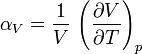 (1)Індекс p означає, що тиск залишається сталим під час розширення, а індекс V підкреслює, що це об'ємне (не лінійне) розширення. У випадку газу, факт сталості тиску є важливим, тому що об'єм газу суттєво залежить від тиску, а також температури.Для ідеального газу, коефіцієнт об'ємного теплового розширення (тобто відносна зміна об'єму від зміни температури) залежить від типу процесу, при якому відбувається зміна температури. У більшості випадків розглядають один з двох традиційних процесів: ізобаричний, при якому тиск залишається сталим, або адіабатичний зміні,при якому не виконується робота, і ніяких змін в ентропії відбувається.У ізобаричних процесах, коефіцієнт об'ємного теплового розширення, який позначимо , запишеться для ідеального газу так: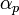 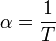 (2)Звідки слідує, що визначивши експериментально значення термічного коефіцієнту розширення газу, визначимо і значення температури при якому об’єм газу прямуватиме до нуля. Повітря є сумішшю газів, яку при першому наближенні вважають ідеальним газом.Для експериментального визначення термічного коефіцієнту розширення повітря необхідно мати хоча б 2  значення об’ємів повітря та температур, що їм відповідають.  При виконанні роботи деяка кількість повітря розігріватиметься у колбі з відкритим краном до температури T2, після чого кран перекривають і зануривши відвід у воду та відкривши кран охолоджують колбу до температури T1. Частково колба заповнюється водою. За об’ємом води, що потрапив у колбу визначається зміна об’єму повітря при охолодженні. Розрахувавши об’єм повітря на початку та в кінці експерименту, та прийнявши кінцевий об’єм повітря за V, розраховують термічний коефіцієнт розширення повітря за виразом (1), а за ним і мінімальну температуру, при якій об’єм повітря прямуватиме до нуля (2).Хід дослідженняЗважте порожню колбу з корком та краном на електронних терезах m0. Результат занесіть до таблиці.Відкрийте корок та заповніть її вщерть водою. Закрийте корок та знову зважте на терезах m1.За різницею показів терезів визначте масу води, що вміщується у колбі, а за масою води розрахуйте об’єм води і відповідно повітря у колбі V2 . Результат занесіть до таблиці.Закріпивши колбу з корком і відкритим краном у лапці штативу, помістіть колбу у склянку з водою, розміщену на магнітному перемішувачі.Ввімкніть цифровий термометр і помістіть термопару у воду.Ввімкніть перемішування та нагрів.Здійснюйте нагрівання повітря у колбі до температури у t2=50°С. Контроль здійснюйте за цифровим термометром.По досягненні вказаної температури вимкніть нагрів та перемішування води.Закрийте кран, витягніть колбу з води, помістіть відвід крана у склянку з холодною водою та закріпіть колбу у штативі.Відкрийте кран, накрийте мокрою ганчіркою колбу та покладіть на поверхню колби під ганчірку термопару.Кілька разів зволожуючи ганчірку, охолодіть максимально повітря в колбі.Зафіксуйте значення досягнутої температури t1 та занесіть його до таблиці.Закрийте кран, обітріть колбу від крапель води та зважте її на терезах m3. Результат занесіть до таблиці.Розрахуйте масу води, що потрапила у колбу, а за нею об’єм повітря що залишився V1. Результат занесіть до таблиці.Аналіз данихОбравши початковим об’єм повітря V1 , розрахуйте за формулою (1) коефіцієнт об'ємного теплового розширення повітря.Розрахуйте за формулою (2) температуру, при якій повітря набуватиме мінімального об’єму Tmin.Таблиця результатів Висновки дослідження_______________________________________________________________________________________________________________________________________________________________________________________________________________________________________________________________________________________________m0 (кг)m1(кг)m2(кг)V1(м3)V2(м3)t1(°C)t2(°C)α (K-1)Tmin(K)